Presenting the Pro-Life Message in Southeastern Michigan Since 1970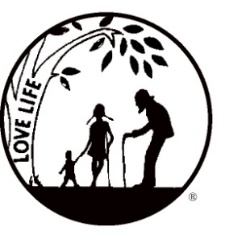 Right to Life - LIFESPAN Life is like an arch. If you discard one segment as worthless, the span collapses — the value of all life brought low.www.miLIFESPAN.org                     LIFESPAN Church Notes November 2017 (PAGE 1 of 2)November 4-5:    Right to Life - LIFESPAN   Pain-Capable Unborn Child Protection ActDO YOU KNOW? On Tuesday, October 3rd, the House of Representative passed the Pain-Capable Unborn Child Protection Act banning abortion after 20 weeks, in a 237-189 vote. Pro-Life leaders heralded the passage as a “win for basic human decency.” Known as “Micah’s Law”, the bill was sponsored by Rep. Trent Franks (R-AZ). Its namesake Micah Pickering, was born prematurely at 20 weeks (22 weeks gestation) which is when pro-life organizations report babies can feel pain. Today, Micah is a healthy five year old. While it’s not certain the bill will pass in the Senate, President Trump has signaled support for the legislation should it reach his desk. Contact Michigan’s Senator Stabenow (313-961-4330) and Senator Peters (313-226-6020) now and let them know your thoughts on this proposed legislation.  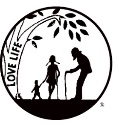 Enjoy saving money and having fun? 2018 Entertainment Books are available!Christmas is coming and they make excellent gifts!For more info: LIFESPAN 734.422.6230         www.miLIFESPAN.orgNovember 11-12:   Right to Life - LIFESPAN          Keeping a Promise!DO YOU KNOW? The President followed through on his campaign promise to allow American’s who object to the Affordable Care Act’s (aka ACA or “Obamacare”) contraceptive mandates for religious or moral reasons to opt out of providing that service. Under the ACA, employers were forced to provide free conception in the form of “the pill”, sterilization procedures and abortion inducing drugs. Many Christian groups and Christian-owned companies found that rule to be a violation of their religious liberty. The controversial provision that demanded free birth control in healthcare plans wasn’t even part of the original ACA law; HHS Secretary Sebelius added it later on. Under the President’s new order, Christian employers will not have to pay for birth control at all if they have religious or moral objections. 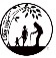 Enjoy saving money and having fun? 2018 Entertainment Books are available!Christmas is coming and they make excellent gifts!Call LIFESPAN 734.422.6230            www.miLIFESPAN.orgWayne County Chapter32540 Schoolcraft Rd., Suite 210Livonia, MI 48150-4305email: wcdr@rtl-lifespan.org734-422-6230     Fax 734-422-8116www.miLIFESPAN.orgPresenting the Pro-Life Message in Southeastern Michigan Since 1970Right to Life - LIFESPAN Life is like an arch. If you discard one segment as worthless, the span collapses — the value of all life brought low.LIFESPAN Church Notes November 2017 (PAGE 2 of 2)November 18-19:    Right to Life - LIFESPAN     Give Thanks for Each Other!Best Thanksgiving by Joanna FuchsThanksgiving is here, so our minds have turned                If a lot of our stuff just vanished today,To what time has taught us, to what we’ve learned:       We’d see the foundation of each happy dayWe often focus all our thought                                             Is special relationships, constant and trueOn shiny things we’ve shopped and bought.                     And that’s when our thoughts go directly to youWe take our pleasure in material things,                            We wish you a Thanksgiving you’ll never forgetForgetting the pleasure that friendship brings.                 Full of love and joy – your best one yet!Thank you to all of our volunteers and supporters! Happy Thanksgiving!For info: LIFESPAN 734.422.6230        www.miLIFESPAN.orgNovember 25-26:    Right to Life - LIFESPAN     Down Syndrome Awareness Month DID YOU KNOW?  October was Down Syndrome Awareness Month. Excerpt from the President’s statement: “During Down Syndrome Awareness Month, we celebrate the significant contributions that people with Down Syndrome make to their families, to their communities, and to our nation. We also salute family members, caregivers, medical professionals, and advocates who have dedicated themselves to ensuring that these extraordinary people enjoy lives filled with love and increasing opportunity. As a result of these remarkable efforts, people with Down Syndrome are living longer, more enriching lives than ever before.” Some nations are doing their level best to destroy people with Down Syndrome in abortions. Iceland claims to have aborted almost 100% of babies identified through prenatal testing. Only two babies with Down Syndrome are born each year on average in Iceland. In 2014, the Danish government reported 98% were aborted, France-70% in 2015, United Kingdom-90% and United States-67% between 1995 and 2011. These figures are shocking and upsetting!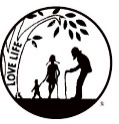 For more info: LIFESPAN 734.422.6230              www.miLIFESPAN.orgWayne County Chapter32540 Schoolcraft Rd., Suite 210Livonia, MI 48150-4305email: wcdr@rtl-lifespan.org734-422-6230     Fax 734-422-8116www.miLIFESPAN.org